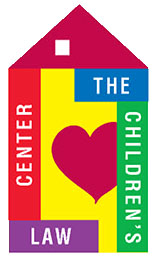 DEVELOPMENT REPORT – January 2017GRANTSReceived:Ion Bank					$1,000Applications/Reports:Ensworth Grant & Final Report			$15,000Connecticut Community Foundation resubmitted “Cradle to Career Youth Development” Grant	$ 5,000Hartford Evergreen Lodge #88			$20,000GALA 2016Recap Meeting Jan. 18 – conference callFinal net profit $92,000GALA 2017Planning to convene; meeting dates to be setNew Co-Chairs: Barbara Aaron & Paddi LeShaneBushnell new venue, new formatSponsorship solicitations a priorityOTHER EVENTSLuLaRoe clothing fundraiser Feb. 16 – spread the word. Flyers available.Brackets for Good Rally & Information Feb. 7Tournament Feb. 24-March 31More information to come – be prepared to give!